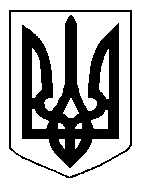 БІЛОЦЕРКІВСЬКА МІСЬКА РАДАРОЗПОРЯДЖЕННЯвід 29 грудня 2018 р.                                                                                № 2-09-32Про зупинення дії рішення Білоцерківськоїміської ради від 27.12.2018 р. №3193-63-VII«Про припинення терміну дії договору оренди землі МАЛОМУ ПРИВАТНОМУ ПІДПРИЄМСТВУФІРМІ «ЛІНКО»Розглянувши зауваження юридичного управління Білоцерківської міської ради від 26 грудня 2018 року відповідно до ст. 19 Конституції України, ст. 12, 123 Земельного кодексу України, Закону України «Про оренду землі», ст.24, пунктів 1, 3, 20 ч. 4 ст. 42, ч. 4 ст. 59 Закону України «Про місцеве самоврядування в Україні», ст. 40 Регламенту Білоцерківської міської ради, рішення Господарського суду Київської області по справі № 911/1060/16:1. Зупинити дію рішення Білоцерківської міської від 27 грудня 2018 р. №3193-63-VII «Про припинення терміну дії договору оренди землі МАЛОМУ ПРИВАТНОМУ ПІДПРИЄМСТВУ ФІРМІ «ЛІНКО».2. Внести на повторний розгляд сесії Білоцерківської міської ради рішення Білоцерківської міської ради зазначене в пункті 1 даного розпорядження із обґрунтуванням зауважень міського голови, що додаються.3. Організаційному відділу Білоцерківської міської ради довести це розпорядження до відома депутатів міської ради.4. Контроль за виконанням даного розпорядження залишаю за собою.Міський голова                                                                                                               Г. Дикий Обґрунтування зауваженьдо рішення «Про припинення терміну дії договору оренди землі МАЛОМУ ПРИВАТНОМУ ПІДПРИЄМСТВУ ФІРМІ «ЛІНКО»27 грудня 2018 року було винесено проект рішення міської ради «Про припинення терміну дії договору оренди землі МАЛОМУ ПРИВАТНОМУ ПІДПРИЄМСТВУ ФІРМІ «ЛІНКО».До проекту цього рішення були долучені зауваження юридичного управління Білоцерківської міської ради від 26 грудня 2018 року. Із зауважень юридичного управління Білоцерківської міської слідує наступне, що 17 травня 2016 року набрало законної сили рішення Господарського суду Київської області по справі № 911/1060/16, яке залишено без змін, рішенням Київського апеляційного господарського суду від 19.02.2018 року та постановою від 14.06.2018 року Верховного Суду.Рішенням Господарського суду Київської області від 17.05.2016 року у справі № 911/1060/16: 1) визнано недійсним та скасовано підпункт 9.7. пункту 9 рішення Білоцерківської міської ради Київської області №928-40-VI від 28.03.2013, яким Малому приватному підприємству фірми «Лінко» під розміщення існуючої автостоянки в місті Біла Церква по вул. Нєкрасова, 99 передано земельну ділянку в оренду загальною площею 0,7000 га, строком на 10 (десять) років, за рахунок земель населеного пункту м. Біла Церква, з кадастровим номером земельної ділянки: 3210300000:07:016:0026.2) визнано недійсним договір оренди земельної ділянки №26 від 10.04.2013, укладений між Малим приватним підприємством фірмою «Лінко» та Білоцерківською міською радою, який зареєстровано 06.08.2013 за №2023909 у реєстраційній службі Білоцерківського міськрайонного управління юстиції Київської області.3) зобов’язано Мале приватне підприємство фірму «Лінко» повернути до Білоцерківської міської ради Київської області земельну ділянку площею 0,7000 га, що знаходиться в м. Біла Церква по вул. Нєкрасова, 99 з кадастровим номером: 3210300000:07:016:0026.Таким чином, договір оренди земельної ділянки №26 від 10.04.2013, укладений між Малим приватним підприємством фірмою «Лінко» та Білоцерківською міською радою, рішенням Господарського суду Київської області від 17.05.2016 року визнано недійсним. Враховуючи вище викладене відповідно до ст. 19 Конституції України, ст. 12, 123 Земельного кодексу України, Закону України «Про оренду землі», ст.24, пунктів 1, 3, 20 ч. 4 ст. 42, ч. 4 ст. 59 Закону України «Про місцеве самоврядування в Україні», ст. 40 Регламенту Білоцерківської міської ради, рішення Господарського суду Київської області по справі № 911/1060/16 дане рішення прийнято з порушенням вимог чинного законодавства.Міський голова                                                                                                                  Г. Дикий 